Многофункциональный центр прикладных квалификацийГБПОУ РС (Я) «Якутский коммунально-строительный техникум»Приглашает жителей Республики Саха (Якутия) пройти обучение и получить квалификацию по рабочим профессиям строительного профиля, по жилищно-коммунальному хозяйству. Образовательные программы разработаны в соответствии с профессиональными стандартами. на 2019 учебный годБЕСПЛАТНОЕ ОБУЧЕНИЕ!!!на 2018-2019 год по следующим рабочим профессиям:11196 Бетонщик срок обучения 2 месяца.12680 Каменщик срок обучения 2 месяца.Краткосрочные курсы повышения квалификации677000, Республика Саха (Якутия) г. Якутск, ул. Очиченко, 6сайт: http://yakst.ruэлектронная почта: centr_kst@mail.rukst_yakutsk@mail.ru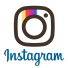 ykst_mcpk2018тел.:8(411-2)47-42-16тел.:8(411-2)47-42-31№ п/пКодНаименованиеУровень (степень), направленностьНормативный срок освоенияКвалификационный разряд, присваиваемый по завершению обученияСтоимость 1-го обучаемого (руб)Профессиональная подготовкаПрофессиональная подготовкаПрофессиональная подготовкаПрофессиональная подготовкаПрофессиональная подготовкаПрофессиональная подготовкаПрофессиональная подготовка111121АрматурщикПрофессиональная подготовка1 месяц2,37300-00211078Аппаратчик химводоочисткиПрофессиональная подготовка2 месяца2,314200-00311140АсфальтобетонщикПрофессиональная подготовка1 месяц3,47800-00411196БетонщикПрофессиональная подготовка1 месяц2,37700-00511768ГрузчикПрофессиональная подготовка1 месяц2,36800-00612680КаменщикПрофессиональная подготовка2 месяца2,313500-00713413ЛифтерПрофессиональная подготовка1 месяц27300-00813450МалярПрофессиональная подготовка2 месяца2,312200-00913929Машинист – обходчик по котельному оборудованиюПрофессиональная подготовка3 месяца314700-001013775Машинист компрессорных установокПрофессиональная подготовка3 месяца2,317000-001113910Машинист насосных установокПрофессиональная подготовка3 месяца214900-001213788Машинист автомобильного кранаПрофессиональная подготовка2 месяца410800-001315594Оператор заправочных станцийПрофессиональная подготовка2 месяца2,313700-001416067Оператор теплового пунктаПрофессиональная подготовка2 месяца314250-001515643Оператор котельнойПрофессиональная подготовка3 месяца2,318900-001616155Оператор хлораторной установкиПрофессиональная подготовка2 месяца312400-001715220Облицовщик-плиточникПрофессиональная подготовка3 месяца2,319400-001816671ПлотникПрофессиональная подготовка2 месяца2,314300-001916600ПечникПрофессиональная подготовка3 месяца2,317900-002017544Рабочий по комплексному обслуживанию и ремонту зданийПрофессиональная подготовка2 месяца2,316000-002118560Слесарь-сантехникПрофессиональная подготовка2 месяца2,313100-002218447Слесарь аварийно-восстановительных работПрофессиональная подготовка3 месяца2,320000-002318494Слесарь по контрольно-измерительным приборам и автоматикеПрофессиональная подготовка2 месяца2,314100-002418559Слесарь ремонтникПрофессиональная подготовка3 месяца316300-002518880Столяр строительныйПрофессиональная подготовка2 месяца313200-002618897СтропальщикПрофессиональная подготовка1 месяц2,37400-002719727ШтукатурПрофессиональная подготовка2 месяца2,312500-002819806Электромонтажник по освещению и осветительным сетямПрофессиональная подготовка3 месяца2,318800-002919756ЭлектрогазосварщикПрофессиональная подготовка3 месяца2,318000-003019906Электросварщик ручной сваркиПрофессиональная подготовка2 месяца2,312600-003119861Электромонтёр по ремонту и обслуживанию электрооборудованияПрофессиональная подготовка3 месяца2,317500-003219931Электрослесарь по обслуживанию и ремонту оборудованияПрофессиональная подготовка3 месяца2,317700-00Повышение квалификацииПовышение квалификацииПовышение квалификацииПовышение квалификацииПовышение квалификацииПовышение квалификацииПовышение квалификации118560Слесарь-сантехникПовышение квалификации1 месяц4,58300-00218494Слесарь по контрольно-измерительным приборам и автоматикеПовышение квалификации1,5 месяцев4-611200-00319906Электросварщик ручной сваркиПовышение квалификации1 месяц4,58900-00415594Оператор заправочных станцийПовышение квалификации1 месяц4,58200-00519756ЭлектрогазосварщикПовышение квалификации1,5 месяцев4,510100-00619861Электромонтёр по ремонту и обслуживанию электрооборудованияПовышение квалификации1,5 месяцев4,510600-00Профессиональная переподготовкаПрофессиональная переподготовкаПрофессиональная переподготовкаПрофессиональная переподготовкаПрофессиональная переподготовкаПрофессиональная переподготовкаПрофессиональная переподготовка1Ремонт, эксплуатация и строительство дорогПрофессиональная переподготовка570 ч.67800-002Технология ремонтно-отделочных работ  внутренних помещенийПрофессиональная переподготовка480 ч.30370-003Энергоэффективность и экологичность в ЖКХ»Профессиональная переподготовка504 ч.51140-00№ п/пНаименование программыКол-во часовСтоимость 1-го обучаемого (руб)1Кадровое делопроизводство365000-002Монтаж, техническое обслуживание и ремонт средств обеспечения пожарной безопасности зданий и сооружений728650-003Обучение – тренинг на программном комплексе «WinRiK» по расчету сметной стоимости строительно-монтажных работ7212500-004Обучение персонала, обслуживающего трубопроводы пара и горячей воды365100-005Организация кадрового сопровождения трудового процесса на современном предприятии728100-006Ответственный за тепловые энергоустановки6010000-007Охрана труда в строительстве406000-008Пожарно-технический минимум для специалистов технического и производственного профиля406500-009Программа тренинга по черчению в AutoCAD7211000-0010Секретарь руководителя485500-0011Специалист кадрового делопроизводства на современном предприятии14415300-0012Требования к порядку работы на тепловых энергоустановках и тепловых сетях364900-0013Управление многоквартирным домом7210000-0014Устройство и безопасная эксплуатация тепловых энергоустановок и сетей728600-00015Электромонтер по ремонту и обслуживанию грузоподъемных механизмов365100-0016Оператор водоподготовки546000-0017Оператор паровых и водогрейных котлов727600-0018Слесарь по обслуживанию котельного оборудования 727600-0019Слесарь по ремонту котельного оборудования727600-00